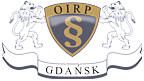 PROGRAM POMORSKIEGO RAJDU RADCÓW PRAWNYCH, ŁEBA 5-8 CZERWCA 2014 r.Informacje ogólne:Uczestnicy pobytu: 60 – 80 osóbMiejsce pobytu: Ośrodek Wczasowy Filarówka Łeba, ul. Brzozowa 26http://www.filarowka.pl/Ośrodek położony w cichej i spokojnej części Łeby, wśród pięknej zieleni świerków i daglezji. Oddalony jedynie 500 metrów od morza, z własnym dostępem do kanału jeziora Sarbsko, stanowi idealną bazę aktywnego, rodzinnego wypoczynku.Zakwaterowanie w komfortowych domkach po 2, 3, 4 i 5 osób.Ze względu na ograniczoną ilość miejsc decyduje kolejność zgłoszeń. Łeba to jedna z najatrakcyjniejszych turystycznie  miejscowości wypoczynkowych na polskim wybrzeżu. Otoczona jest z trzech stron wodą, od północy morzem Bałtyckim, od zachodu jeziorem Łebsko, a od wschodu jeziorem Sarbsko. Pomiędzy jeziorem Łebskim a morzem znajdują się wydmy ruchome wchodzące w obszar Słowińskiego Parku Narodowego.Przyjazd - 5 czerwca /czwartek/ - godziny popołudniowe; wyjazd - 8 czerwca /niedziela/ - godziny przedpołudniowe (do godz.13.00)CZWARTEK19.00 - powitalna kolacja w formie imprezy plenerowej, grill, pieczone prosię, muzykaPIĄTEK 8.30-10.00 śniadanie10.30-16.00 Trasa I Brzegiem morskim. Rezerwat przyrody Mierzeja Sarbska - krajobrazowy rezerwat przyrody na pograniczu pobrzeży Słowińskiego i Kaszubskiego. Położony na obszarze mierzei oddzielającej Bałtyk od Jeziora Sarbsko, niedaleko Łeby, obejmujący również położony na wschód od jeziora fragment błot przymorskich. Jest to jeden z najpiękniejszych odcinków polskiego wybrzeża, będącego swego rodzaju miniaturą, znajdującego się kilka kilometrów na zachód Słowińskiego Parku Narodowego. Powrót północnym brzegiem jeziora Sarbsko.Uwaga: prowiant we własnym zakresie.18.00 – obiadokolacjaSOBOTA8.30-10.00 śniadanie10.30-16.30 Trasa II Słowiński Park Narodowy Łączymy zwiedzanie wydm z rejsem. Z Rąbki płyniemy po jeziorze Łebsko do Muzeum Wyrzutnia i dalej pieszo na wydmy i podobnie z powrotem – z wydm do Wyrzutni na pieszo a z Wyrzutni do Rąbki statkiem. Idziemy zielonym szlakiem wydmę Łącką, dalej po zejściu na plażę brzegiem morza w kierunku wschodnim.Zwiedzanie z przewodnikiem SPN.Uwaga: prowiant we własnym zakresie.19.00 impreza plenerowa grillowa, ognisko, muzykaNIEDZIELA8.00-10.00 śniadaniePonadto do dyspozycji: kajaki (spływ po jeziorze Serbsko), rowery, boisko do siatkówki, koszykówki, badmintona, tenisa oraz stół do ping-ponga, bilard, rzutki.Organizatorzy ze względu na warunki pogodowe zastrzegają sobie możliwość zmiany w programie.